Useful Microbes and their properties answer sheet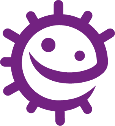 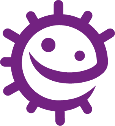 Useful Microbe NameType of MicrobeUseLactobacillusBacteriaProduce cheese, yogurt, kefir and kimchiSaccharomycesFungiMake bread, beer, cider and wineAcetic Acid Bacteria (AAB)BacteriaTraditional manufacturing of vinegarBacillus thuringiensis (Bt)BacteriaOrganic pesticideCyanobacteriaBacteriaGrown in open ponds or photobioreactors and fed CO2 and other nutrients to support photosynthesis. The cell components can be extracted to make biodiesel or bioethanol (from carbohydrates, with the help of Saccharomyces.